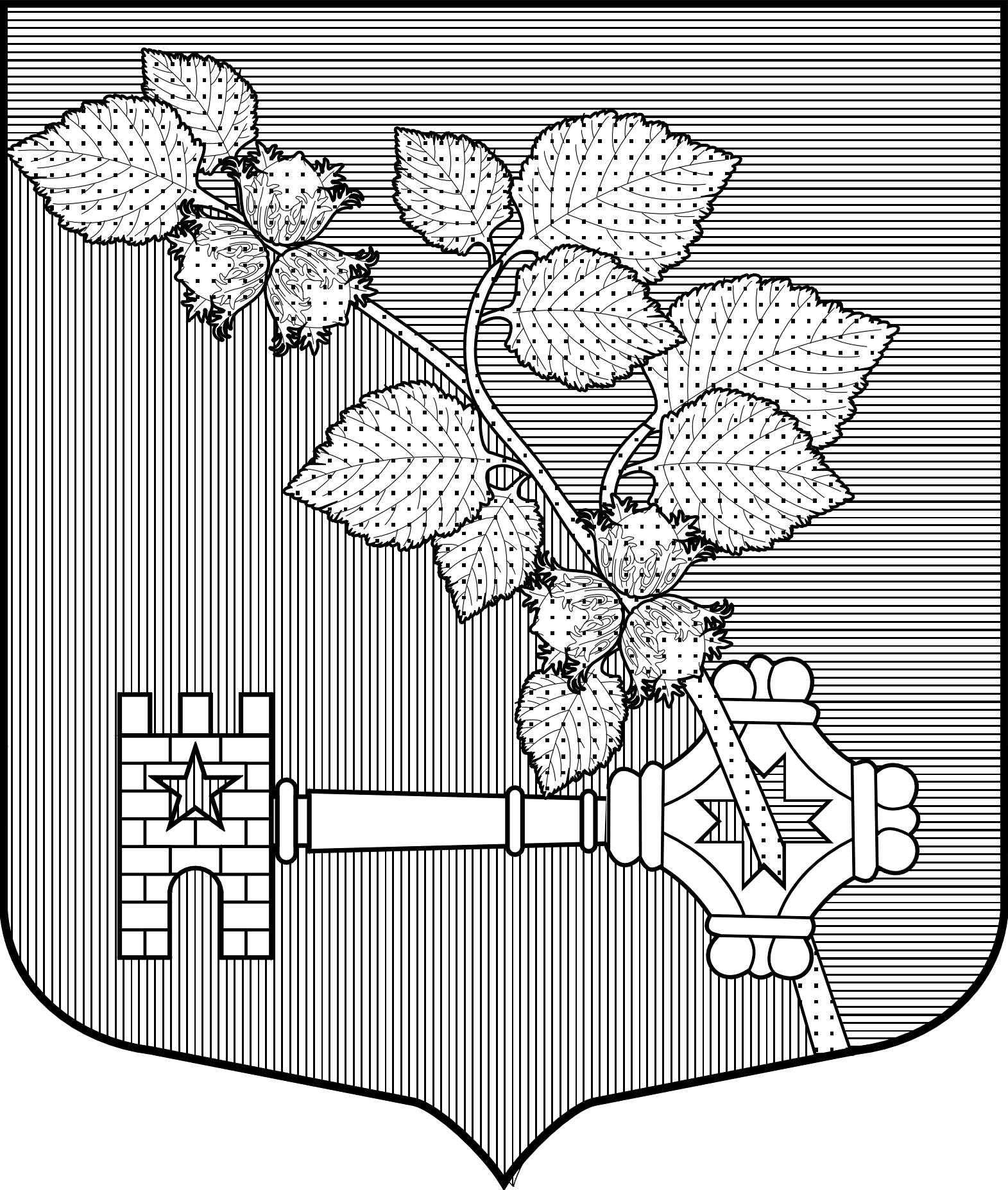 АДМИНИСТРАЦИЯВИЛЛОЗСКОГО ГОРОДСКОГО ПОСЕЛЕНИЯЛОМОНОСОВСКОГО РАЙОНАРАСПОРЯЖЕНИЕ № 149« 16 » сентября 2019 г.                               		гп. Виллози«Об утверждении плана проверок юридических лиц и  индивидуальных предпринимателей на 2020 год»     В соответствии с Федеральным законом  от 06.10.2003 года   № 131-ФЗ «Об общих принципах организации местного самоуправления в Российской Федерации», Федеральным законом от 26.12.2008 года  № 294-ФЗ  «О защите прав юридических лиц и  индивидуальных предпринимателей   при осуществлении государственного контроля (надзора) и муниципального контроля», Уставом Виллозского городского поселения Ломоносовского муниципального района Ленинградской области РАСПОРЯЖАЮСЬУтвердить план проверок юридических лиц и индивидуальных предпринимателей на 2020 год в новой редакции согласно Приложению № 1 к настоящему Распоряжению.Должностным лицам администрации, уполномоченным на проведение муниципального контроля, при проведении проверок руководствоваться данным планом и действующими нормативно-правовыми актами.Настоящее Распоряжение подлежит размещению на официальном сайте муниципального образования Виллозское городское поселение по электронному адресу: www.villozi-adm.ru.Настоящее Распоряжение вступает в силу с момента его подписания. Контроль за исполнение настоящего Распоряжения оставляю за собой.Врио главы администрации  Виллозского городского поселения                           Андреева С.В.   Приложение 1 к распоряжению №  149 от  16 сентября 2019г.Приложение
к Правилам подготовки органами государственного контроля (надзора) и органами муниципального контроля ежегодных планов проведения плановых проверок юридических лиц и индивидуальных предпринимателей(в ред. Постановления Правительства РФ от 17.08.2016 № 806)ТИПОВАЯ ФОРМА
ежегодного плана проведения плановых проверок юридических лиц и индивидуальных предпринимателейАдминистрацией Виллозского городского поселения(наименование органа государственного контроля (надзора), муниципального контроля)УТВЕРЖДЕНВрио главы администрации Виллозского городского поселения               Андреева С.В.(фамилия, инициалы и подпись руководителя)ПЛАН1 Если планируется проведение мероприятий по контролю в отношении объектов защиты, объектов использования атомной энергии, опасных производственных объектов и гидротехнических сооружений, дополнительно указывается наименование этих объектов.2 Если планируется проведение мероприятий по контролю в отношении объектов защиты, объектов использования атомной энергии, опасных производственных объектов и гидротехнических сооружений, дополнительно указывается место нахождения этих объектов.3 Указывается ссылка на положения федерального закона, устанавливающего основания проведения плановой проверки.4 Указывается календарный месяц начала проведения проверки.5 Заполняется, если проверка в отношении субъектов малого предпринимательства проводится в 2016 – 2018 годах. Указывается информация о постановлении о назначении административного наказания или решении о приостановлении и (или) об аннулировании лицензии (дата их вынесения (принятия), номер, орган, вынесший постановление или принявший решение, часть и статья федерального закона, являющаяся основанием привлечения к ответственности), дата их вступления в законную силу, дата окончания проведения проверки, по результатам которой вынесено постановление либо принято решение.6 Заполняется, если проверка проводится по виду государственного контроля (надзора), осуществляемого с применением риск-ориентированного подхода.от “16”сентября2019г.проведения плановых проверок юридических лиц и индивидуальных предпринимателей на 2020г.Наименование юридического лица (филиала, представительства, обособленного структурного подразделения), ф.и.о. индивидуального предпринимателя, деятельность которого подлежит проверке 1АдресаАдресаАдресаОсновной государственный регистрационный номерИдентификационный номер налогоплательщикаЦель проведения  проверкиОснование проведения проверкиОснование проведения проверкиОснование проведения проверкиОснование проведения проверкиДата начала проведения проверки 4Срок проведения плановой проверкиСрок проведения плановой проверкиФорма проведения проверки (документарная, выездная, документарная и выездная)Наименование органа государственного контроля (надзора), органа муниципального контроля, с которым проверка проводится совместноИнформация о постановлении о назначении административного наказания или решении о приостановлении и (или) об аннулировании лицензии, дате их вступления в законную силу и дате окончания проведения проверки, по результатам которой они приняты 5Информация о присвоении деятельности юридического лица и индивидуального предпринимателя определенной категории риска, определенного класса (категории) опасности, об отнесении объекта государственного контроля (надзора) к определенной категории риска, определенному классу (категории) опасности 6Наименование юридического лица (филиала, представительства, обособленного структурного подразделения), ф.и.о. индивидуального предпринимателя, деятельность которого подлежит проверке 1место (места) нахождения
юридического лицаместо (места) фактического осуществления деятельности юридического лица, индивидуального предпринимателяместа нахождения объектов 2Основной государственный регистрационный номерИдентификационный номер налогоплательщикаЦель проведения  проверкидата государственной регистрации юридического лица, индивидуального предпринимателядата окончания последней проверкидата начала осуществления юридическим лицом, индивидуальным предпринимателем деятельности в соответствии с представленным уведомлением о начале деятельностииные основания в соответствии с федеральным законом 3Дата начала проведения проверки 4рабочих днейрабочих часов
(для малого и среднего предпринимательства и микропредприятий)Форма проведения проверки (документарная, выездная, документарная и выездная)Наименование органа государственного контроля (надзора), органа муниципального контроля, с которым проверка проводится совместноИнформация о постановлении о назначении административного наказания или решении о приостановлении и (или) об аннулировании лицензии, дате их вступления в законную силу и дате окончания проведения проверки, по результатам которой они приняты 5Информация о присвоении деятельности юридического лица и индивидуального предпринимателя определенной категории риска, определенного класса (категории) опасности, об отнесении объекта государственного контроля (надзора) к определенной категории риска, определенному классу (категории) опасности 6МУП "УЖКХ МО Вилозское СП"188508, ЛЕНИНГРАДСКАЯ ОБЛ., ЛОМОНОСОВСКИЙ Р-Н, ГОРОДСКОЙ ПОСЕЛОК ВИЛЛОЗИ, 8, 188508 Ленинградская обл. Ломоносовский район, гп.Виллози, д.Малое Карлино, д. Ретселя, д.Пикколово, д.Кавелахта188508 Ленинградская обл. Ломоносовский район, гп.Виллози, д.Малое Карлино, д. Ретселя, д.Пикколово, д.Кавелахта10647200052404720024228Подготовка к отопительному периоду27.03.200608.09.2019п.9 ст.9  от 26.12.2008 N 294-ФЗ 6) "О защите прав юридических лиц и индивидуальных предпринимателей при осуществлении государственного контроля (надзора) и муниципального контроля"20.08.202020160Документарная и выезднаяАО "ПК"Энергия"188508, Ленинградская обл., РАЙОН ЛОМОНОСОВСКИЙ, ГОРОДСКОЙ ПОСЕЛОК ВИЛЛОЗИ, ШОССЕ ВОЛХОНСКОЕ, ДОМ 4/2, СТРОЕНИЕ 8, КАБИНЕТ 3Ленинградская область, Ломоносовский район,  Виллозское городское поселение, Южная часть промзоны ГореловоЛенинградская область, Ломоносовский район,  Виллозское городское поселение, Южная часть промзоны Горелово10247021817564720011010Подготовка к отопительному периоду15.01.199801.10.2018п.9 ст.9  ФЗ № 294 от 26.12.200820.08.20202080Документарная и выезднаяМОУ Нагорная ООШ188506, ОБЛАСТЬ ЛЕНИНГРАДСКАЯ, РАЙОН ЛОМОНОСОВСКИЙ, ДЕРЕВНЯ МАЛОЕ КАРЛИНО, ДОМ 5Ленинградская область, Ломоносовский район, Виллозское городское поселение, д.Малое КарлиноЛенинградская область, Ломоносовский район, Виллозское городское поселение, д.Малое Карлино10247021829004720014910Подготовка к отопительному периоду28.11.199708.09.2019п.9 ст.9  ФЗ № 294 от 26.12.200820.08.20202080Документарная и выезднаяМДОУ Детский сад № 25 "Малыш"188508, ОБЛАСТЬ ЛЕНИНГРАДСКАЯ, РАЙОН ЛОМОНОСОВСКИЙ, ГОРОДСКОЙ ПОСЕЛОК ВИЛЛОЗИ, ДОМ 8, КОРПУС 1188508, Ленинградская область, Ломоносовский район, гп.Виллози, д.8, корп.1188508, Ленинградская область, Ломоносовский район, гп.Виллози, д.8, корп.110247021824384720010923Подготовка к отопительному периоду17.10.199708.09.2019п.9 ст.9  ФЗ № 294 от 26.12.200820.08.202020160Документарная и выезднаяМУ"Центр Культуры и досуга" муниципального образования Виллозского городского поселения Ломоносовского района Ленинградской области188508, ОБЛАСТЬ ЛЕНИНГРАДСКАЯ, РАЙОН ЛОМОНОСОВСКИЙ, ГОРОДСКОЙ ПОСЕЛОК ВИЛЛОЗИ, 1, ЛИТЕРА А188508, Ленинградская область, Ломоносовский район, гп.Виллози, д.Малое Карлино188508, Ленинградская область, Ломоносовский район, гп.Виллози, д.Малое Карлино10947200018704720031955Подготовка к отопительному периоду08.09.2019п.9 ст.9  ФЗ № 294 от 26.12.200820.08.202020160Документарная и выезднаяООО "ГУЖФ"119021, МОСКВА, ПРОСПЕКТ КОМСОМОЛЬСКИЙ, Д. 18, СТРОЕНИЕ 3188508, Ленинградская область, Ломоносовский район, Виллозское городское поселение188508, Ленинградская область, Ломоносовский район, Виллозское городское поселение11577461803057704307993Подготовка к отопительному периоду08.09.2019п.9 ст.9  ФЗ № 294 от 26.12.200820.08.202020160Документарная и выезднаяООО «Квартал 47»188501, ЛО, Ломоносовский р-н,ул. Центальная, д. 47188508, Ленинградская область, Ломоносовский район, Виллозское городское поселениеЛенинградская область, Ломоносовский район, Виллозское городское поселение, д.Пикколово4725005483Подготовка к отопительному периоду08.09.2019п.9 ст.9  ФЗ № 294 от 26.12.200820.08.20202080Документарная и выезднаяТСЖ "Нагорное"188508, ЛЕНИНГРАДСКАЯ ОБЛАСТЬ, РАЙОН ЛОМОНОСОВСКИЙ, ДЕРЕВНЯ МАЛОЕ КАРЛИНО, ШОССЕ ПУШКИНСКОЕ, 18, 1Ленинградская область, Ломоносовский район, Виллозское городское поселение, д.Малое КарлиноЛенинградская область, Ломоносовский район, Виллозское городское поселение, д.Малое Карлино10947200010124720031070Подготовка к отопительному периоду08.09.2019п.9 ст.9  ФЗ № 294 от 26.12.200820.08.202020160Документарная и выезднаяМУП "УЖКХ МО Виллозское СП"188508,  ЛЕНИНГРАДСКАЯ ОБЛАСТЬ, РАЙОН ЛОМОНОСОВСКИЙ, ГОРОДСКОЙ ПОСЕЛОК ВИЛЛОЗИ, 8, Ленинградская обл. Ломоносовский район, гп.Виллози, д.Малое Карлино,Ленинградская обл. Ломоносовский район, гп.Виллози, д.Малое Карлино,10647200052404720024228Подготовка к отопительному периоду08.09.201901.10.2018п.9 ст.9  ФЗ № 294 от 26.12.200820.08.20202080Документарная и выезднаяФГБУ «ЦЖКУ» Минобороны России105005,  МОСКВА, УЛИЦА СПАРТАКОВСКАЯ, д. 2БЛенинградская область, Ломоносовский район, Виллозское городское поселение,Ленинградская область, Ломоносовский район, Виллозское городское поселение,10277004308897729314745Подготовка к отопительному периоду08.09.2019п.9 ст.9  ФЗ № 294 от 26.12.200820.08.20202080Документарная и выезднаяООО УК "Перовская мельница"188508, Ленинградская область, Ломоносковский район, МО Виллозское СПЛенинградская область, Ломоносовский район, Виллозское городское поселение,Ленинградская область, Ломоносовский район, Виллозское городское поселение, д.Пикколово11078474046097807356720Подготовка к отопительному периоду08.09.2019п.9 ст.9  ФЗ № 294 от 26.12.200820.08.20202080Документарная и выезднаяООО "УК "Комфорт спб194100 гСанкт –Петербург ул Харченко д10 корпус 2литера а помещение16Ленинградская область, Ломоносовский район, Виллозское городское поселение,Ленинградская область, Ломоносовский район, Виллозское городское поселение, п.Новогорелово11778473377007802637044Подготовка к отопительному периоду08.09.2019п.9 ст.9  ФЗ № 294 от 26.12.200820.08.20202080Документарная и выезднаяООО "УК Новое Горелово188508, Ленинградская область, Ломоносовский район п.г.т Горелово ул Коммунаров дом 188 корпус3 помещение 8нЛенинградская область, Ломоносовский район, Виллозское городское поселение,Ленинградская область, Ломоносовский район, Виллозское городское поселение, п.Новогорелово11847040001284725004120Подготовка к отопительному периоду08.09.2019п.9 ст.9  ФЗ № 294 от 26.12.200820.08.20202080Документарная и выездная